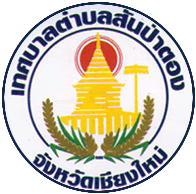 ประกาศเทศบาลตำบลสันป่าตองเรื่อง  เปิดรับสมัครเจ้าหน้าที่สำรวจและจัดเก็บข้อมูลพันธุกรรมพืชฯ ไม่จำกัดวุฒิการศึกษาจำนวน 5 คน ระยะเวลา 3 เดือน ตั้งแต่เดือนกรกฎาคม-กันยายน  2563 เงินเดือน 9,000 บาท-  รับสมัครตั้งแต่บัดนี้ ถึงวันที่ 19 มิถุนายน  2563 -  สอบสัมภาษณ์ วันที่ 22 มิถุนายน 2563 เวลา 13.30 น.ห้องประชุมกองสาธารณสุขฯเทศบาลตำบลสันป่าตองคุณสมบัติ 1. เป็นผู้ได้รับผลกระทบจากสถานการณ์การระบาดของโรคติดเชื้อไวรัสโคโรน่า (โควิท-19) และไม่ได้เงินเยียวยาจากรัฐบาลทุกกรณีและเงินเยียวยาจากการถูกเลิกจ้าง ตามมาตรา 33 2. เป็นผู้ที่มีชื่ออยู่ในทะเบียนบ้านเขตเทศบาลตำบลสันป่าตอง 3. สามารถลงพื้นที่สำรวจ  เก็บข้อมูลในเวลาราชการได้ (วันจันทร์-ศุกร์ เวลา 8.30-16.30 น.) 4. สามารถใช้คอมพิวเตอร์ได้ดีเอกสารที่ใช้สมัครบัตรประชาชนสำเนาทะเบียนบ้านวุฒิการศึกษาสนใจติดต่อได้ที่สำนักงานเทศบาลตำบลสันป่าตอง ในเวลาราชการ โทร.053 355270 ต่อ 102